         Ciências Filo Artrópodes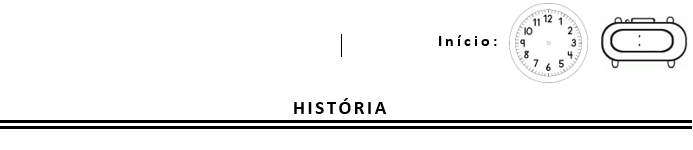 Filo ArtrópodesClasse:(   ) Insetos  (   ) Crustáceos (   ) Quilópodes (	) Diplópodes (  ) AracnídeosNome científico: _______________________________________________________Nome popular: ________________________________________________________Alimentação:_________________________________________________________________________________________________________________________________________________________________________________________________________________________________________________________________________Tempo médio de vida: __________________________________________________Tamanho: ____________________________________________________________Peso médio: __________________________________________________________Predador: _________________________________________________________________________________________________________________________________Curiosidade:  ________________________________________________________________________________________________________________________________________________________________________________________________________________________________________________________________________________________________________________________________________________________________________________________________________________________________________________________________________________________________________________________________________________________________________________________________________________________________________________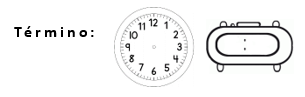 